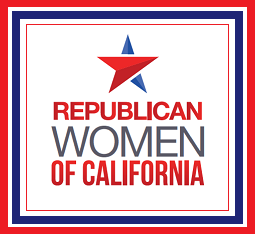 REPUBLICAN WOMEN OF CALIFORNIACLUB AFFILIATION APPLICATIONTo affiliate your club with the Republican Women of California, you must first have filed for your IRS 527 status,  have at least ten (10) members, a set of bylaws approved by your club and at least three officers (President, Recording Secretary, and Treasurer).  When that is complete, please fill out the following and send this form, a copy of your IRS Form 8871 and your club’s bylaws, your club membership list (as shown below), and the $25 RWCSDC Service Fee plus $5 per member  to:  RWCSDC, PO Box 60648, San Diego, CA 92166.CLUB IDENTIFICATION:Club Name (e.g., Republican Women of California – Imperial Beach)(name may not include the words “Federated” or “Federation” ):  	Club Officers (leave blank any that do not apply):	President:  			1st Vice President:		2nd Vice President:	  	3rd Vice President:	  	4th Vice President: 	 	Recording Secretary:		Treasurer:  		County in which Club Meets:      Club Meeting Time (e.g., 3rd Tuesday, 10:00 am):     Club Meeting Location:                                     Club Mailing Address:   Date of Application:  Club Point of Contact (POC):	Phone:                                                                 Email:   Club Website:     RWC CLUB MEMBERSHIP LIST (please fill out info for each member of your RWC club):Club Name:Club Name:Club Name:Club Name:Club Name:Club Name:Club Name:First: Mid: Mid: Last:Last:Status (A/M):Status (A/M):Street Address:  Street Address:  Street Address:  Street Address:  Street Address:  Home Phone:Home Phone:City:State:State:Zip:  Zip:  Cell Phone:Cell Phone:Email Address:Email Address:Email Address:Email Address:Email Address:Date Joined:Date Joined:First: Mid: Mid: Last:Last:Status (A/M):Status (A/M):Street Address:  Street Address:  Street Address:  Street Address:  Street Address:  Home Phone:Home Phone:City:State:State:Zip:  Zip:  Cell Phone:Cell Phone:Email Address:Email Address:Email Address:Email Address:Email Address:Date Joined:Date Joined:First: Mid: Mid: Last:Last:Status (A/M):Status (A/M):Street Address:  Street Address:  Street Address:  Street Address:  Street Address:  Home Phone:Home Phone:City:State:State:Zip:  Zip:  Cell Phone:Cell Phone:Email Address:Email Address:Email Address:Email Address:Email Address:Date Joined:Date Joined:First: Mid: Mid: Last:Last:Status (A/M):Status (A/M):Street Address:  Street Address:  Street Address:  Street Address:  Street Address:  Home Phone:Home Phone:City:State:State:Zip:  Zip:  Cell Phone:Cell Phone:Email Address:Email Address:Email Address:Email Address:Email Address:Date Joined:Date Joined:First: First: Mid:Mid:Last:Status (A/M):Status (A/M):Street Address:  Street Address:  Street Address:  Street Address:  Street Address:  Street Address:  Home Phone:Home Phone:City:City:State:State:Zip:  Zip:  Cell Phone:Cell Phone:Email Address:Email Address:Email Address:Email Address:Email Address:Email Address:Date Joined:Date Joined:First: First: Mid: Mid: Last:Last:Status (A/M):Status (A/M):Street Address:  Street Address:  Street Address:  Street Address:  Street Address:  Street Address:  Home Phone:Home Phone:City:City:State:State:Zip:  Zip:  Cell Phone:Cell Phone:Email Address:Email Address:Email Address:Email Address:Email Address:Email Address:Date Joined:Date Joined:First: Mid: Mid: Last:Last:Status (A/M):Status (A/M):Street Address:  Street Address:  Street Address:  Street Address:  Street Address:  Home Phone:Home Phone:City:State:State:Zip:  Zip:  Cell Phone:Cell Phone:Email Address:Email Address:Email Address:Email Address:Email Address:Date Joined:Date Joined:First: Mid: Mid: Last:Last:Status (A/M):Status (A/M):Street Address:  Street Address:  Street Address:  Street Address:  Street Address:  Home Phone:Home Phone:City:State:State:Zip:  Zip:  Cell Phone:Cell Phone:Email Address:Email Address:Email Address:Email Address:Email Address:Date Joined:Date Joined: